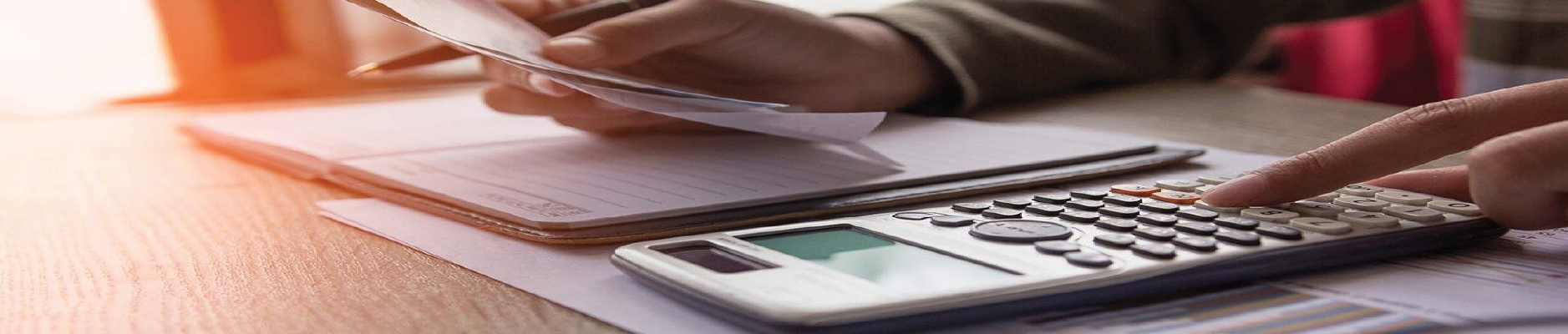             Digital Pension Support for employeesBrought to you by XXXXXX (Adviser name)At XXXXXX (Adviser name) we believe in providing the very best of service to the employees of the pension schemes that we manage.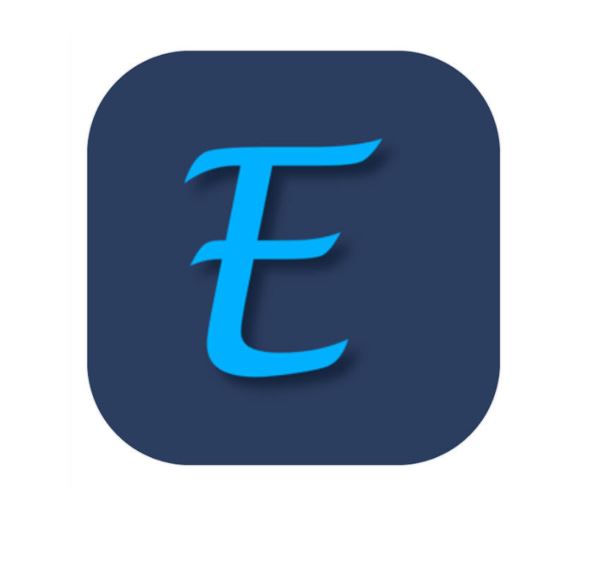 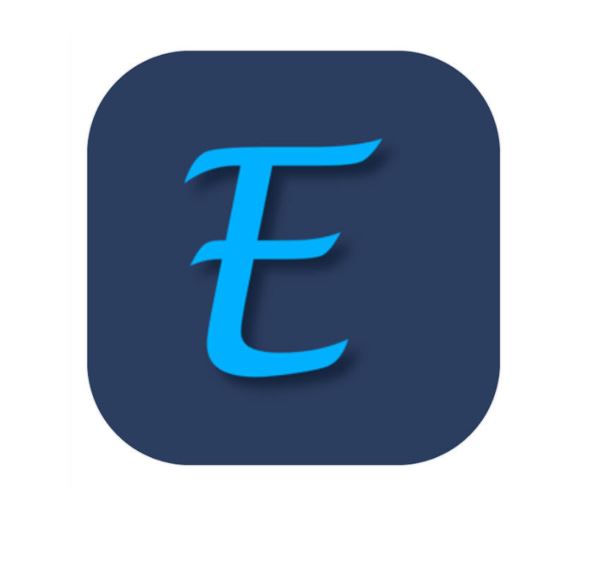 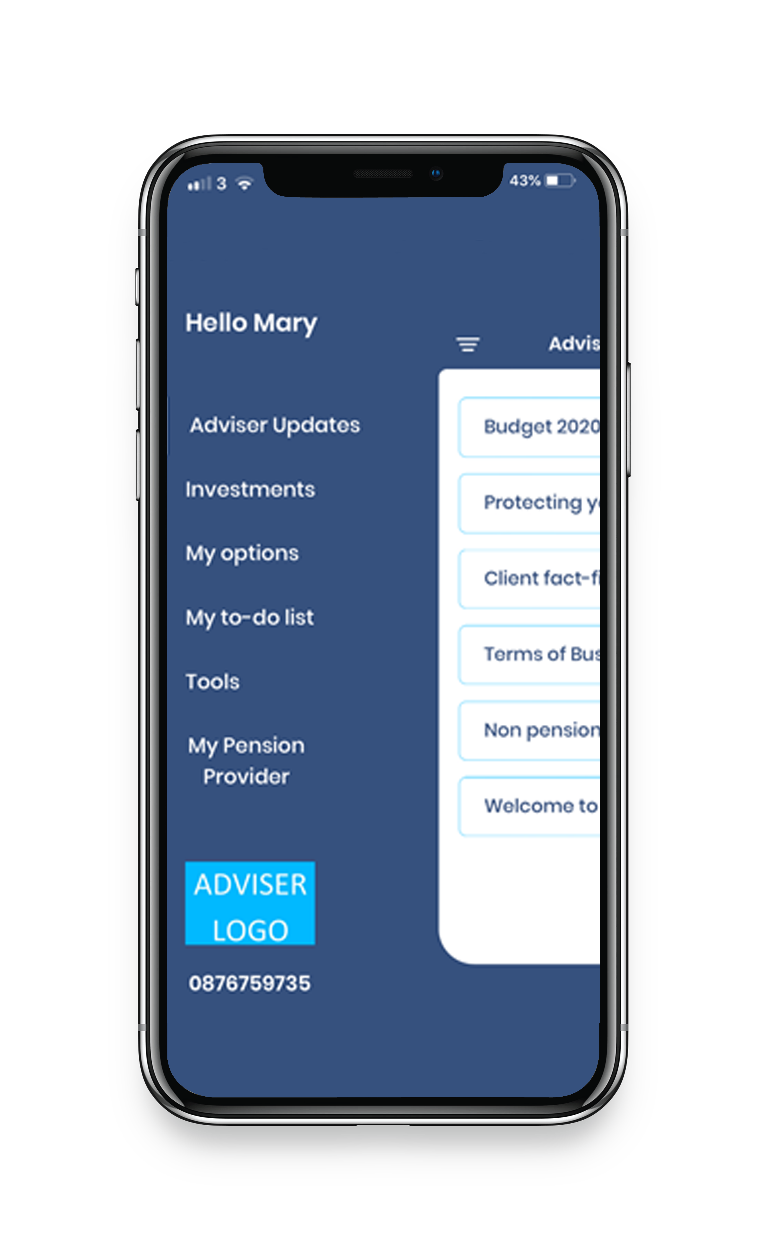       Employee App Features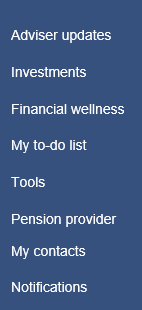 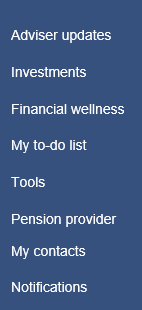 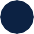 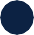 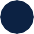 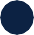 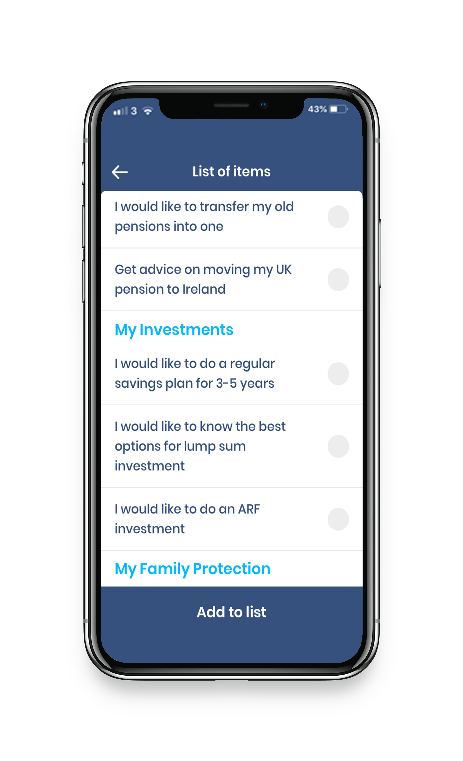 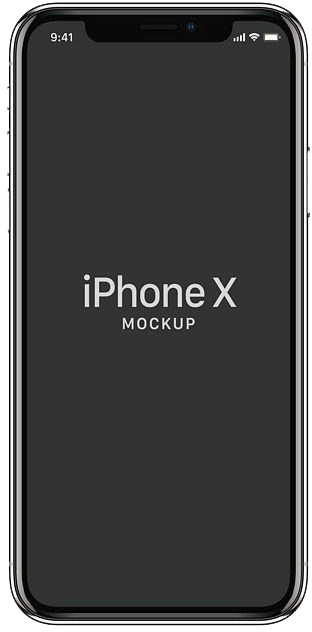 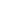 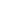 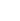 EMPLOYEE ENGAGE APPFrequently Asked QuestionsWhat is the Engage App?Engage is an employee smartphone application provided by your adviser designed to help staff engage more with their pension scheme.The Engage App allows the adviser to communicate with staff not just at renewal but throughout the year on important matters such as volatility in stock markets, close to tax deadline, when to consolidate old pensions etc.The App provides a host of useful pension information, videos, links etc. to enhance the value that staff get from the scheme.Is the App available to all scheme members?Yes, all scheme members, (including ex staff) can access the App once they are members of the pension scheme (active or deferred). Your adviser will provide you with your access code.Is staff data stored on the App?No employee data is stored on the App. There is no threat to data security or any GDPR implications should a staff member lose the phone device.What are the benefits to HR of staff using the App?In addition to reducing HR queries, the App significantly increases staff engagement, value, and appreciation that staff have for the pension scheme. As staff can now communicate with their adviser throughout the year, they get more from the pension scheme, improve their finances, and help reduce financial stress.Are there disadvantages to staff if they don’t use the App?If you decide not to use the App will still have the opportunity to discuss your pension at the annual review meetings which will happen as usual. There may be communications throughout the year sent out to App users which we may not be able to send by post /email. You could therefore miss some important communications or opportunities.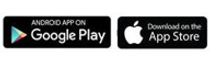 How do I get started? 